CITY PLANNING AND SUBURBAN RENEWAL COMMITTEE MINUTES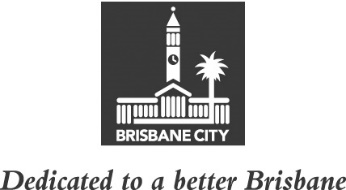 MEETING HELD ON TUESDAY 15 MARCH 2022AT 10AMCOMMITTEE MEETING ROOM 2, LEVEL 2, CITY HALLMEMBERS PRESENT:Councillor Adam Allan (Civic Cabinet Chair), Councillor Fiona Hammond (Deputy Chair), and Councillors Peter Matic and Charles Strunk. OTHERS PRESENT:Peta Harwood, Manager, Development Services, City Planning and Sustainability; John Cowie, Manager, City Planning and Economic Development, City Planning and Sustainability; Annabelle Matthews, Planning Services Manager, Development Services; Luke Nixon, Branch Management Coordinator, Development Services; Tristan Bick and Lucy Smith, Policy Liaison Officers, Civic Cabinet Chair’s Office, City Planning and Suburban Renewal Committee; and Victor Tan, Council and Committee Coordinator, Council and Committee Liaison Office, Governance, Council and Committee Services, City Administration and Governance.APOLOGY:	An apology was submitted on behalf of Councillors Lisa Atwood and Kara Cook, and they were granted a leave of absence from the meeting on the motion of the Civic Cabinet Chair, Councillor Adam Allan.MINUTES:The Minutes of the meetings of 1 March 2022 and 8 March 2022, copies of which had been forwarded to each Councillor, were presented by the Civic Cabinet Chair and taken as read and confirmed by the Committee.28	OTHER BUSINESSThe following matters were also considered by the Committee, and the decisions reached were fully set out in the Committee’s report to Council:Committee presentation – Development Services initial flood recovery responsePetition – Requesting that Council support an application to the Queensland Government to add ‘Nyrambla’, 21 Henry Street, Ascot, to the Queensland Heritage Register.CONFIRMED THIS			DAY OF				2022..........................................CIVIC CABINET CHAIR